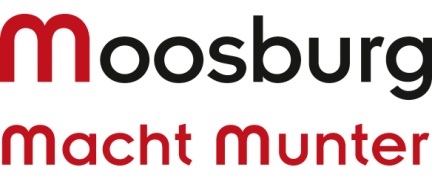 Marktgemeinde MoosburgKirchplatz 19062 MoosburgAnmeldung / Mitteilungüber die Durchführung einer VeranstaltungVeranstalter: (bei eingetragenem/er Verein/Firma voller Name und Sitz):
.....................................................................................................................................................bei Vereinen und Firmen: Name der zur Vertretung nach außen berufenen Person (z. B Obmann, Geschäftsführer).....................................................................................................................................................Geburtsdatum: .................................... 

vollständige Wohnadresse: ….…………………..…………………………………………………………………………...Tel., Email: ………..…………………..………………………………………………………………………………………..Art u Bezeichnung der Veranstaltung:……………..…………………..…………………………………………….………………………………………………………………………………………..……………………………………………………….Zeitraum der Veranstaltung:Wochentag, Datum Uhrzeit Musikdarbietungen an diesen Tagenam / vom – bis von bis von (Uhrzeit) bis (Uhrzeit)Ort und Adresse der Veranstaltung: ..........................................................................................................................................................Veranstaltungsstättengenehmigung vorhanden :      ja           nein
wenn ja Bescheid von, Datum, Zahl: …………..………………………………………………………………….………….

Betriebsstättengenehmigung vorhanden:  ja       neinName und Anschrift des Liegenschaftseigentümers (Pächter) oder sonstigen Verfügungsberechtigten:

……………………………………………………….......................................................................................

.....................................................................................................................................................Zustimmungserklärung:Als Eigentümer, Pächter, sonstiger Verfügungsberechtigter erkläre(n) ich (wir), dass der Veranstalter über die Betriebsstätte (samt Einrichtungen und Parkflächen) verfügen kann...................................................................................................................................................................................(Unterschrift)Voraussichtliche Besucherzahl: …………………………Wird die Veranstaltung auch außerhalb der Gemeinde angekündigt:       ja              nein                   
……………………………………., ……………………….. ...............................................................Ort Datum (Unterschrift des Antragstellers)Von der Gemeinde auszufüllenArt der Veranstaltung lt. Kärntner Veranstaltungsgesetz 2010, LGBL. Nr. 27/2010 idF)Freie Veranstaltung (gem. §7 K-VAG 2010,)Bewilligungspflichtige Veranstaltung (gem. § 6 K-VAG 2010)

Veranstaltungsstättengenehmigung erforderlich        ja…………….. nein……………………….